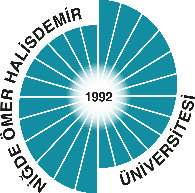 NİĞDE ÖMER HALİSDEMİR ÜNİVERSİTESİ TIP FAKÜLTESİ DÖNEM 2 DERS KURULU 6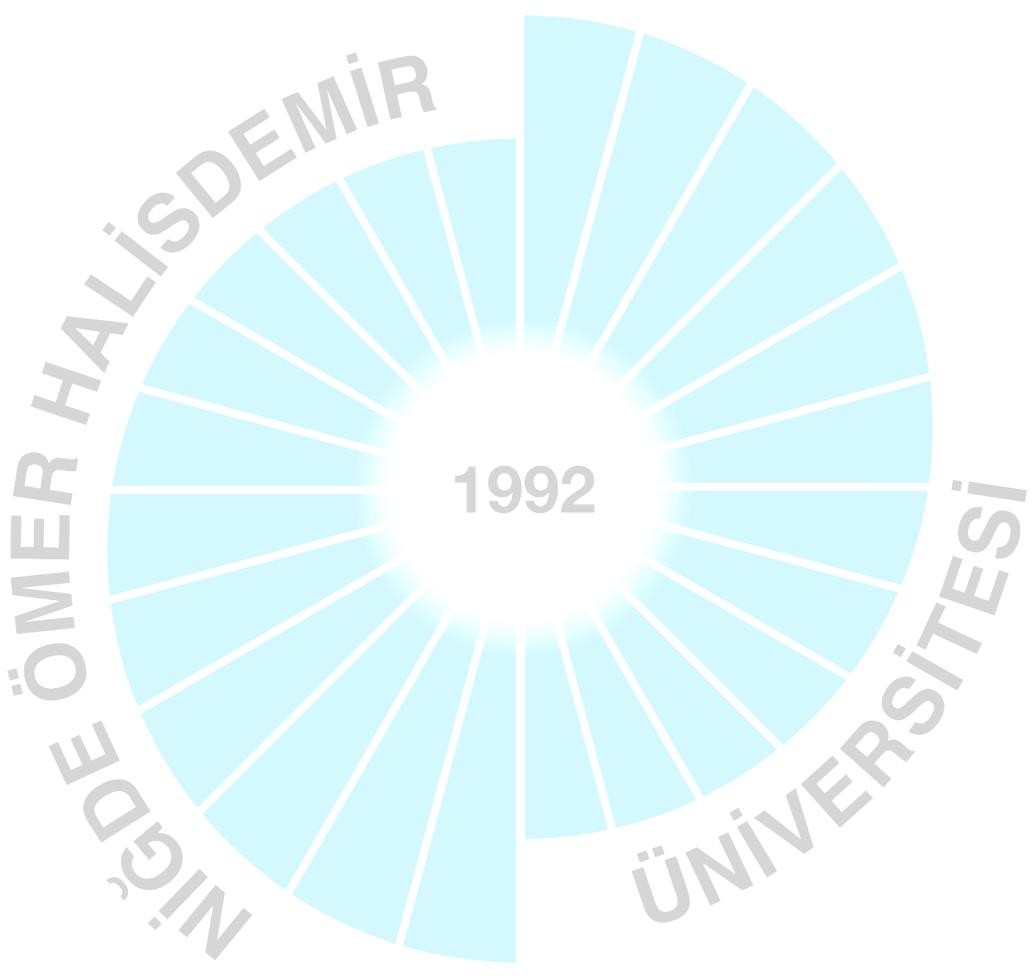 TIP2600- ENDOKRİN VE ÜROGENİTAL SİSTEMLER DERS KURULUENDOKRİN VE ÜROGENİTAL SİSTEMLER DERS KONULARI AMAÇ:“Endokrin ve Ürogenital sistemler” ders kurulu sonunda dönem II öğrencileri; klinik derslere temel teşkil edecek olan anatomik, histolojik, embriyolojik, fizyolojik ve biyokimyasalözellikleri kavrayabilecek, üreme sistemleri ile ilgili temel bilgileri öğreneceklerdir.ÖĞRENİM HEDEFLERİ:“Endokrin ve Ürogenital sistemler” ders kurulu sonunda dönem II öğrencileri;Endokrin, üriner ve genital organlar hakkında temel terminolojiyi tanımlayabilecek,Böbrek ve idrarı yollarını oluşturan organları sayabilecek, kadavra ve maket üzerinde isimlendirebilecek,Erkek-dişi üreme organlarının ve endokrin organların anatomisini kadavra ve maket üzerinde gösterip isimlendirebilecek,Boşaltım sisteminin temel histolojik özelliklerini, böbreği, nefronu ve nefronun bölümlerinin histolojik özelliklerini sayabilecek,Üreterin, mesanenin ve üretranın histolojik özellikleri sayabilecek,Boşaltım sisteminin embriyolojisini anlatabilecek ve gelişim anomalilerinin önemini kavrayabilecek,Endokrin organların histolojisini ve gelişimini anlatabilecek,Erkek genital sistemini, testisin histolojisini, spermiohistogenezin evrelerini ve histolojik özelliklerini ile gelişimini açıklayabilecek,Dişi genital sisteminin histolojisini ve gelişimini açıklayabilecek,Genital ve endokrin organların gelişiminde görülen kongenital anomalilerin önemini kavrayabilecek, bu sistemlere ait histolojik yapıları mikroskopta tanıyabilecek,Böbreklerde süzülme ve geri emilim mekanizmalarını kavrayabilecek,Vücut sıvı bileşimlerinde oluşabilecek fizyolojik değişikliklerin düzenlenmesinde böbreklerin rolünü kavrayabilecek,Böbrek fonksiyon testlerini değerlendirebilecek,Hormonların sınıflandırılması, sentezi ve salgılanmasını genel olarak açıklayabilecek,Aminoasit, polipeptid, protein ve steroid yapıda hormonların etki mekanizmalarını açıklayabilecek,Aminoasit, polipeptid, protein ve steroid yapıda hormonların hormon reseptörlerinin sınıflandırılmasını ve yapısını açıklayabilecek,Kalsiyum ve fosfor metabolizmasını düzenleyen hormonların yapı, fonksiyon ve etki mekanizmalarını açıklayabilecek,Pankreas ve gastrointestinal sistem hormonlarını sınıflandırıp, yapı, fonksiyon ve etkimekanizmalarını açıklayabilecek,Hiperglisemi ve hipoglisemi nedir, nasıl ortaya çıkar ve biyokimyasal olarak nasıl değerlendirilebilir olduğunu açıklayabilecek,Gebeliğin biyokimyasını ve gebelik döneminde organizmada meydan gelen hormonal ağırlıklı olmak üzere biyokimyasal değişiklikleri açıklayabilecek,Hipotalamusta sentezlenen hipofizotropik ve nörohipofiz hormonları ile adenohipofiz hormonlarını gruplandırabilecek,Hipotalamus ve hipofizden hormon salınımının nasıl düzenlendiğini ve hipofizotropik hormonların adeno hipofize nasıl taşındığını açıklayabilecek,Somatomammotropinler olarak adlandırılan Growth Hormon ve prolaktin yapılarını, bu hormonların salınım hızlarının nasıl düzenlendiğini, metabolik etkilerini ve bu hormonlar ile ilgili anomalileri tanımlayabilecek,Glikoproteinler olarak adlandırılan TSH, FSH ve LH yapılarını, bu hormonların salınım hızlarının nasıl düzenlendiğini ve metabolik etkilerini açıklayabilecek,POMC-peptid ailesini; ACTH ve -lipotropin yapılarını, bu hormonların salınım hızlarının nasıl düzenlendiğini, metabolik etkilerini sayabilecek,Nörohipofizhormonları olarak adlandırılan ADH ve oksitosin yapılarını, sentezlerini, salınım hızlarının nasıl düzenlendiğini, metabolik etkilerini ve ADH ile ilgili anomalileri tanımlayabilecek,Steroid hormonları sınıflandırabilecek ve steroid yapı hakkında bilgi sahibi olacak,Adrenal korteks hormonları olarak adlandırılan kortizol, kortikosteron, aldosteron, deoksikortikosteron, androstendion ve dehidroepiandrosteron yapılarını, sentezlerini, sentez ve salınım hızlarının nasıl düzenlendiğini, hedef dokularına nasıl ulaştıklarını, metaboliketkilerini, inaktivasyon reaksiyonlarını, kortizol ve aldosteron ile ilgili anomalileri tanımlayabilecek,Erkekte ve kadında gonad hormonlarını gruplandırabilecek, bu hormonların yapılarını, sentezlerini, sentez ve salınım hızlarının nasıl düzenlendiğini, hedef dokularına nasıl ulaştıklarını, metabolik etkilerini ve inaktivasyon reaksiyonlarını açıklayabilecek,Katekolaminler olarak adlandırılan adrenal medulla hormonları (epinefrin, norepinefrin, dopamin)’nın yapılarını, sentezlerini, sentez ve salınım hızlarının nasıl düzenlendiğini, hedef dokularına nasıl ulaştıklarını, metabolik etkilerini, inaktivasyon reaksiyonlarını ve bu hormonlar ile ilgili anomalileri tanımlayabilecek,Tiroidhormonları olarak adlandırılan tiroksin (T4) ve T3 hormonlarının yapılarını, sentezlerini, sentez ve salınım hızlarının nasıl düzenlendiğini, hedef dokularına nasıl ulaştıklarını, metabolik etkilerini, inaktivasyon reaksiyonlarını ve buhormonlar ile ilgili anomalileri açıklayabilecek,Böbrek fonksiyonlarını, idrarın özelliklerini, bileşimini, nasıl analiz edileceğini, analiz sonuçlarını yorumlayabilecek,Normal idrarın kimyasal bileşimini kavrayabilecek,Rutin idrar analizi parametrelerini sayabilecek, sonuçlarını yorumlayabilecek,Rutin idrar mikroskopisi görüntülerini tanıyabilecek, analiz sonuçlarını yorumlayabilecek,Glukometre cihazını kullanarak oral glukoz tolerans testinin yapılışını kavrayabilecek,Böbreklerde süzülme, geri emilme ve uzaklaştırma işlevlerinin mekanizmalarını kavrayabilecek,Vücut sıvı-elektrolit dengesini ile asit-baz dengesinin düzenlenmesi ve oluşabilecek fizyopatolojik değişikliklerin düzenlenmesinde böbreklerin rolünü değerlendirebilecek,Sıvı-elektrolit ve asit-baz bozuklukları ile ilgili problemleri, hastalıkları yorumlayabilecek,Böbrek fonksiyon testlerini değerlendirebilecekler, akut ve kronik böbrek hastalıkları ile miksiyon fizyolojisi ve fizyopatolojisi hakkında kliniğe köprü oluşturabilecek yorumda bulunabilecek,İç salgı bezleri (Hipotalamus, Hipofiz, Tiroid, Paratiroid, Pankreas,Böbreküstü bezi ve gonadlar )dan salgılanan hormonların vücuttaki etkilerini açıklayabilecek, her bezin fazla çalışması yada az çalışması ile ilgili fizyopatolojik süreçler hakkında yorum yapabilecek,Üreme fizyolojisi ile ilgili hormonların işlevlerini, gebelik dönemi hormonların seyrini ve önemini açıklayabilecek ve değerlendirebilecek,Teorik olarak verilen üriner sistem ile iç salgı sistemi ile ilgili bilgileri pratik simülasyon uygulamaları ile pekiştirebileceklerdir.Süre (Hafta)Teorik Ders (Saat)Pratik Ders (Saat)AKTS698248KoduDerslerDers SayılarıDers SayılarıDers SayılarıAKTSKoduDerslerTeorikPratikToplamAKTSTIP2608Anatomi158231TIP2602Tıbbi Biyokimya336392,5TIP2611Fizyoloji312332TIP2612Histoloji ve Embriyoloji188262Tıbbi Mikrobiyoloji1010,5Kurul ToplamıKurul Toplamı98241228Ders: ANATOMİDers Kodu: TIP2608 AKTS: 1Ders: ANATOMİDers Kodu: TIP2608 AKTS: 1Ders: ANATOMİDers Kodu: TIP2608 AKTS: 1Konu TP Böbrek ve üreterin anatomisi2Mesane ve uretranın anatomisi1Pelvis ve perine anatomisi3Erkek genital organlarının anatomisi3Kadın genital organlarının anatomisi3Hypophisis ve epifizin anatomisi1Glandula suprarenalis, gl. thyroidea ve gl. parathyroidea’nın anatomisi2Böbrekler, ureter ve mesane anatomisi2Erkek genital organları anatomisi2Kadın genital organları, pelvis ve perine anatomisi2Endokrin bezlerinin anatomisi2TOPLAM158Ders: TIBBİ BİYOKİMYADers Kodu: TIP2602 AKTS: 2,5Ders: TIBBİ BİYOKİMYADers Kodu: TIP2602 AKTS: 2,5Ders: TIBBİ BİYOKİMYADers Kodu: TIP2602 AKTS: 2,5Konu TP Hormonların sınıflandırılması, sentezi ve salgılanması2Hormonların etki mekanizmaları2Hormon reseptörlerinin yapısı2Kalsiyum ve fosfor metabolizmasını düzenleyen hormonlar2Hipotalamus ve hipofiz hormonlarının yapıları4Adrenal korteks hormonları, glukokortikoidler ve mineralokortikoidlerin sentezi ve yıkımı4Gonad hormonlarının sentezi ve yıkımı2Katekolaminlerin sentez ve yıkımı2Pankreas ve gastrointestinal sistem hormonları2Tiroid hormonları, sentezi ve yıkımı3Hiperglisemi ve hipoglisemi1Gebeliğin biyokimyası1Böbrek fonksiyon testleri2İdrarın fiziksel ve kimyasal özellikleri2İdrarın mikroskobik incelenmesi2İdrarın fiziksel ve kimyasal özellikleri2İdrar mikroskopisi2Glukometre ile OGTT simülasyonu2TOPLAM336Ders: FİZYOLOJİDers Kodu: TIP2611 AKTS: 2Ders: FİZYOLOJİDers Kodu: TIP2611 AKTS: 2Ders: FİZYOLOJİDers Kodu: TIP2611 AKTS: 2Konu TP Böbreğin fonksiyonel yapısı ve böbrek kan akımı1Gromerüler filtrasyon(GFR) ve düzenleyici mekanizmalar2Böbrek tübüllerinin fonksiyonları, idrarın yoğunlaştırılması2Sıvı ve elektrolit dengesinin düzenlenmesi ve ozmolariteninkontrolü, elektrolit dengesi bozuklukları2Vücut sıvılarının asit baz dengesinin düzenlenmesi ve idrarın asitleştirilmesi, asit-baz dengesi bozuklukları2Böbrek fonksiyonlarının ölçüsü olarak klirens kavramı2Miksiyon (idrarın çıkarılması), işeme fizyolojisi1Diüretikler, böbrek fonksiyon bozuklukları ve yapay böbrek1Endokrin sistem fizyolojisine giriş1Adenohipofiz hormonlarının fizyolojisi1Büyüme hormonunun etkileri1Nörohipofiz hormonlarının etkileri1Tiroid bezi hormonlarının fizyolojisi2Kalsiyum ve fosfat metabolizmasını düzenleyen hormonlar2Pankreasın endokrin fonksiyonu (insülin ve glukagon)2Böbreküstü bezi hormonlarının fizyolojisi2Erkek genital hormonlarının fizyolojisi2Kadın genital hormonlarının fizyolojisi2Gebelik hormonlarının fizyolojisi2Böbrek Fonksiyonları, İdrar Oluşumu , İnsülin ve östrojenhormonlarının etkileri ile ilgili Simulasyon Deneyleri2TOPLAM312Ders: HİSTOLOJİ VE EMBRİYOLOJİDers Kodu: TIP2612 AKTS: 2Ders: HİSTOLOJİ VE EMBRİYOLOJİDers Kodu: TIP2612 AKTS: 2Ders: HİSTOLOJİ VE EMBRİYOLOJİDers Kodu: TIP2612 AKTS: 2Konu TP Böbrek histolojisi 2Üriner boşaltım yolları histolojisi 1Boşaltım sistemi embriyolojisi 2Hipofiz, epifiz ve tiroid bezi histolojisi 2Paratiroid, adrenal bez ve Langerhans adacıkları histolojisi2Endokrin organların gelişimi 1Erkek genital sistem histolojisi 3Kadın genital sistem histolojisi 3Genital sistem embriyolojisi 2Boşaltım sistemi 2Endokrin sistem 2Erkek genital sistemi 2Kadın genital sistemi 2TOPLAM188Ders: TIBBİ MİKROBİYOLOJİ Ders Kodu: TIP2610 AKTS:0,5Ders: TIBBİ MİKROBİYOLOJİ Ders Kodu: TIP2610 AKTS:0,5Ders: TIBBİ MİKROBİYOLOJİ Ders Kodu: TIP2610 AKTS:0,5Konu TP Papillomavirüsler1TOPLAM10